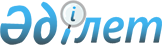 Об утверждении перечня приоритетных сельскохозяйственных культур и норм субсидий
					
			Утративший силу
			
			
		
					Постановление акимата Актюбинской области от 7 июня 2017 года № 197. Зарегистрировано Департаментом юстиции Актюбинской области 26 июня 2017 года № 5551. Утратило силу постановлением акимата Актюбинской области от 12 июня 2019 года № 233.
      Сноска. Утратило силу постановлением акимата Актюбинской области от 12.06.2019 № 233 (вводится в действие со дня его первого официального опубликования).
      В соответствии со статьей 27 Закона Республики Казахстан от 23 января 2001 года "О местном государственном управлении и самоуправлении в Республике Казахстан", приказом исполняющего обязанности Министра сельского хозяйства Республики Казахстан от 27 февраля 2015 года № 4-3/177 "Об утверждении Правил субсидирования повышения урожайности и качества продукции растениеводства, стоимости горюче-смазочных материалов и других товарно-материальных ценностей, необходимых для проведения весенне-полевых и уборочных работ, путем субсидирования производства приоритетных культур и стоимости затрат на возделывание сельскохозяйственных культур в защищенном грунте", зарегистрированного в Реестре государственной регистрации нормативных правовых актов № 11094, акимат Актюбинской области ПОСТАНОВЛЯЕТ:
      1. Утвердить:
      перечень приоритетных сельскохозяйственных культур Актюбинской области согласно приложению 1 к настоящему постановлению;
      нормы субсидий (на 1 гектар, на 1 тонну) на повышение урожайности и качества продукции растениеводства, удешевление стоимости горюче-смазочных материалов и других товарно-материальных ценностей, необходимых для проведения весенне-полевых и уборочных работ, путем субсидирования производства приоритетных культур и стоимости затрат на возделывание сельскохозяйственных культур в защищенном грунте согласно приложению 2 к настоящему постановлению.
      2. Признать утратившим силу постановление акимата Актюбинской области от 2 сентября 2016 года № 380 "Об утверждении перечня приоритетных сельскохозяйственных культур и норм субсидий" (зарегистрированное в Реестре государственной регистрации нормативных правовых актов № 5086, опубликованное 1-3 октября 2016 года в газетах "Ақтөбе" и "Актюбинский вестник"). 
      3. Государственному учреждению "Управление сельского хозяйства Актюбинской области" в установленном законодательством порядке обеспечить:
      1) государственную регистрацию настоящего постановления в Департаменте юстиции Актюбинской области;
      2) направление настоящего постановления на официальное опубликование в периодических печатных изданиях и Эталонном контрольном банке нормативных правовых актов Республики Казахстан.
      4. Контроль за исполнением настоящего постановления возложить на заместителя акима Актюбинской области Джумагазиева М.С.
      5. Настоящее постановление вводится в действие со дня его первого официального опубликования. Перечень приоритетных сельскохозяйственных культур Актюбинской области Нормы субсидий (на 1 гектар, 1 тонну) на повышение урожайности и качества продукции растениеводства, удешевление стоимости горюче-смазочных материалов и других товарно-материальных ценностей, необходимых для проведения весенне-полевых и уборочных работ, путем субсидирования производства приоритетных культур и стоимости затрат на возделывание сельскохозяйственных культур в защищенном грунте
      продолжение таблицы
					© 2012. РГП на ПХВ «Институт законодательства и правовой информации Республики Казахстан» Министерства юстиции Республики Казахстан
				
      Аким Актюбинской области

Б. Сапарбаев
Приложение 1 к постановлению акимата Актюбинской области № 197 от 7 июня 2017 года
№ п/п
Наименование приоритетных культур
1
Масличные культуры (подсолнечник, сафлор, лен, рапс)
2
Однолетние травы (за исключением зерновых колосовых культур)
3
Многолетние травы первого года жизни, посеянные на пашне и (или) для целей залужения и (или) коренного улучшения сенокосных и (или) пастбищных угодий
4
Кукуруза на силос, подсолнечник на силос
5
Овощные культуры, возделываемые в промышленных тепличных комплексах с досветкой
6
Овощные культуры, возделываемые в промышленных тепличных комплексах без досветки
7
Овощные культуры, возделываемые в фермерских теплицахПриложение 2 к постановлению акимата Актюбинской области № 197 от 7 июня 2017 года
Наименование районов
Масличные культуры (подсолнечник, сафлор, лен, рапс) на 1 тонну
Однолетние травы (за исключением зерновых колосовых культур)
Многолетние травы первого года жизни, посеянные на пашне и (или) для целей залужения и (или) коренного улучшения сенокосных и (или) пастбищных угодий
Айтекебийский
15 000
8 000
8 000
Алгинский
15 000
8 000
8 000
Байганинский
15 000
8 000
8 000
Иргизский
15 000
8 000
8 000
Каргалинский
15 000
8 000
8 000
Кобдинский
15 000
8 000
8 000
Мартукский
15 000
8 000
8 000
Мугалжарский
15 000
8 000
8 000
Темирский
15 000
8 000
8 000
Уилский
15 000
8 000
8 000
Хромтауский
15 000
8 000
8 000
Шалкарский
15 000
8 000
8 000
г.Актобе
15 000
8 000
8 000
Кукуруза на силос, подсолнечник на силос
Овощные культуры, возделываемые в промышленных тепличных комплексах с досветкой, годовая норма (выплачивается по 50 % отдельно на каждый культурооборот)
Овощные культуры, возделываемые в промышленных тепличных комплексах без досветки, годовая норма (выплачивается по 50 % отдельно на каждый культурооборот)
Овощные культуры, возделываемые в фермерских теплицах, годовая норма (выплачивается по 50 % отдельно на каждый культурооборот)
10 000
3 200 000
2 700 000
2 150 000
10 000
3 200 000
2 700 000
2 150 000
10 000
3 200 000
2 700 000
2 150 000
10 000
3 200 000
2 700 000
2 150 000
10 000
3 200 000
2 700 000
2 150 000
10 000
3 200 000
2 700 000
2 150 000
10 000
3 200 000
2 700 000
2 150 000
10 000
3 200 000
2 700 000
2 150 000
10 000
3 200 000
2 700 000
2 150 000
10 000
3 200 000
2 700 000
2 150 000
10 000
3 200 000
2 700 000
2 150 000
10 000
3 200 000
2 700 000
2 150 000
10 000
3 200 000
2 700 000
2 150 000